ТАБЛИЦА РЕЗУЛЬТАТОВ ИГРIV Межрегионального турнира по баскетболу среди мужских студенческих команд, посвященного памяти первого ректора «Забайкальского государственного университета» заслуженного деятеля науки Российской Федерации, доктора технических наук, профессора  Юрия Николаевича Резника.20-26 марта 2017г, ФОК«Университет» ЗабГУ, г.ЧитаМУЖЧИНЫГРУППА АГРУППА В½ финала: А1-В2½ финала: В1-А2Игра за 3-4 место:ФИНАЛ:ЖЕНЩИНЫСекретарь:                                             Срулевич Д.В.                                                                                                                                  Главный судья:                                    Буторин А.А.РАСПИСАНИЕ ИГРIV Межрегионального турнира по баскетболу среди мужских студенческих команд, посвященного памяти первого ректора «Забайкальского государственного университета» заслуженного деятеля науки Российской Федерации, доктора технических наук, профессора  Юрия Николаевича Резника.20-26 марта 2017г, ФОК«Университет» ЗабГУ, г.Чита№ п/пКоманда1234Разница мячейОчкиМесто1БК «Тайфун» (Иркутский район)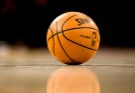 2БК «Ингода»3ЧТЖТ4СВФУ(г.Якутск)№ п/пКоманда1234Разница мячейОчкиМесто1ИрНИТУ (г.Иргутск)2ЗабГУ3БК «Бостон»4ЗабИЖТ№ п/пКоманда123Разница мячейОчкиМесто1ЗабГУ 2БК «Вишня»3БК «Забайкалье»ИграВремяКоманда 1Команда 2Счет20 марта 2017 года20 марта 2017 года20 марта 2017 года20 марта 2017 года20 марта 2017 годаМужчины15.00ЗабГУЗабИЖТМужчины16.30БК «Тайфун» ЧТЖТМужчины18.00ИрНИТУБК «Бостон»Мужчины19.30СВФУБК «Ингода»21 марта 2017 года21 марта 2017 года21 марта 2017 года21 марта 2017 года21 марта 2017 года15.00 ПАРАД ОТКРЫТИЯ15.00 ПАРАД ОТКРЫТИЯ15.00 ПАРАД ОТКРЫТИЯ15.00 ПАРАД ОТКРЫТИЯ15.00 ПАРАД ОТКРЫТИЯМужчины15.30БК «Тайфун» СВФУМужчины17.00ЗабГУБК «Бостон»Мужчины18.30ИрНИТУЗабИЖТМужчины20.00БК «Ингода»ЧТЖТ22 марта 2017 года22 марта 2017 года22 марта 2017 года22 марта 2017 года22 марта 2017 годаМужчины13.30ЗабГУИрНИТУМужчины15.00СВФУЧТЖТМужчины16.30БК «Тайфун»БК «Ингода»Женщины18.00ЗабГУБК «Вишня»Мужчины19.30БК «Бостон»ЗабИЖТ23 марта 2017 года23 марта 2017 года23 марта 2017 года23 марта 2017 года23 марта 2017 года1/2 финала15.001/2 финала16.30Женщины18.00БК «Забайкалье»БК «Вишня»24 марта 2017 года24 марта 2017 года24 марта 2017 года24 марта 2017 года24 марта 2017 годаИгра за 3-4 место15.00ФИНАЛ16.30Женщины18.00БК «Забайкалье»ЗабГУ19.30 ПАРАД ЗАКРЫТИЯ19.30 ПАРАД ЗАКРЫТИЯ19.30 ПАРАД ЗАКРЫТИЯ19.30 ПАРАД ЗАКРЫТИЯ19.30 ПАРАД ЗАКРЫТИЯ